§6552.  Firearms1.  Prohibition.  A person may not possess a firearm on public school property or the property of an approved private school or discharge a firearm within 500 feet of public school property or the property of an approved private school.[PL 2009, c. 614, §2 (AMD).]2.  Exceptions.  The provisions under subsection 1 do not apply to the following.A.  The prohibition on the possession and discharge of a firearm does not apply to law enforcement officials.  [PL 2009, c. 614, §3 (RPR).]B.  The prohibition on the possession of a firearm does not apply to the following persons, if the possession is authorized by a written policy adopted by the school board:(1)  A person who possesses an unloaded firearm for use in a supervised educational program approved and authorized by the school board and for which the school board has adopted appropriate safeguards to ensure student safety; and(2)  A person who possesses an unloaded firearm that is stored inside a locked vehicle in a closed container, a zipped case or a locked firearms rack while the person is attending a hunter's breakfast or similar event that:(a)  Is held during an open firearm season established under Title 12, Part 13 for any species of wild bird or wild animal;(b)  Takes place outside of regular school hours; and(c)  Is authorized by the school board.  [PL 2009, c. 614, §3 (RPR).]C.  The prohibition on possession and discharge of a firearm does not apply to a person possessing a firearm at a school-operated gun range or a person discharging a firearm as part of a school-sanctioned program at a school-operated gun range if the gun range and the program are authorized by a written policy adopted by the school's governing body.  [PL 2009, c. 614, §3 (NEW).][PL 2009, c. 614, §3 (RPR).]3.  Penalty.  A person who violates this section is guilty of a Class E crime.[PL 1981, c. 693, §§ 5, 8 (NEW).]SECTION HISTORYPL 1981, c. 693, §§5,8 (NEW). PL 1989, c. 414, §13 (AMD). PL 2007, c. 67, §1 (AMD). PL 2009, c. 614, §§2, 3 (AMD). The State of Maine claims a copyright in its codified statutes. If you intend to republish this material, we require that you include the following disclaimer in your publication:All copyrights and other rights to statutory text are reserved by the State of Maine. The text included in this publication reflects changes made through the First Regular and First Special Session of the 131st Maine Legislature and is current through November 1, 2023
                    . The text is subject to change without notice. It is a version that has not been officially certified by the Secretary of State. Refer to the Maine Revised Statutes Annotated and supplements for certified text.
                The Office of the Revisor of Statutes also requests that you send us one copy of any statutory publication you may produce. Our goal is not to restrict publishing activity, but to keep track of who is publishing what, to identify any needless duplication and to preserve the State's copyright rights.PLEASE NOTE: The Revisor's Office cannot perform research for or provide legal advice or interpretation of Maine law to the public. If you need legal assistance, please contact a qualified attorney.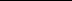 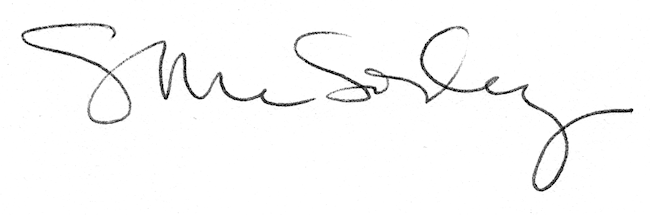 